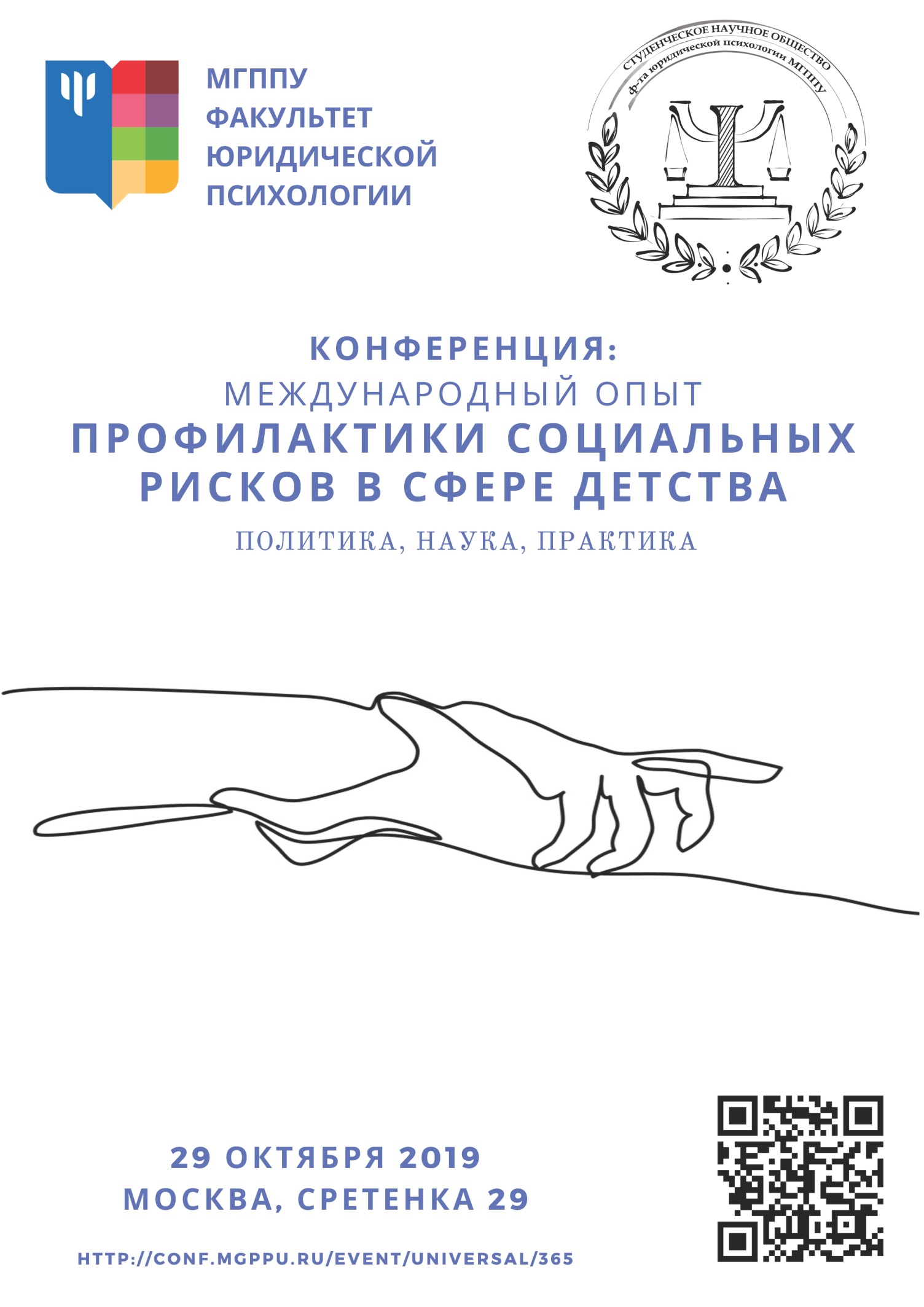 ФГБОУ ВО «Московский государственный психолого-педагогический университет»Факультет юридической психологииСтуденческое научное общество (СНО) МГППУПРОГРАММАКонференции с международным участием«МЕЖДУНАРОДНЫЙ ОПЫТ ПРОФИЛАКТИКИ СОЦИАЛЬНЫХ РИСКОВ В СФЕРЕ ДЕТСТВА: ПОЛИТИКА, НАУКА, ПРАКТИКА»29 октября 2019 годаМесто проведения конференции: Москва, ул. Сретенка, 29.Организаторы конференции: Межфакультетская площадка международного студенческого и экспертного обмена Студенческого научного общества СНО МГППУ по инициативе Кафедры юридической психологии и права и СНО Факультета юридической психологии ФГБОУ ВО «Московский государственный психолого-педагогический университет». Оргкомитет  конференции:Милехин А.В. , председатель оргкомитета, первый проректор ФБГОУ ВО МГППУ, Москва (Россия).Дворянчиков Н. В., кандидат психологических наук,профессор кафедры клинической и судебной психологии, декан факультета юридической психологии ФБГОУ ВО МГППУ, Москва (Россия), Дозорцева Е. Г., д.психол.н., профессор, руководитель лаборатории психологии детского и подросткового возраста ФГБУ «ФМИЦПН им. В.П. Сербского» МЗ РФ; профессор кафедры юридической психологии и права факультета юридической психологии ФГБОУ ВО МГППУ (Россия)Иванников В.А., доктор психологических наук, профессор кафедры психологии личности факультета психологии МГУ имени М.В. Ломоносова, академик РАО (Россия).Бен Фурман, содиректор Хельсинского Института краткосрочной терапии (Helsinki Brief Therapy Institute), психиатр, психотерапевт, тренер, консультант в области психологии и психотерапии (Финляндия).       Середенко Н.В., кандидат медицинских наук, заместитель директора ГОУ «Городской психолого-педагогический центр Департамента образования города Москвы» (ГППЦ ДОгМ), (Россия). Аржаных Е.В.,начальник  Отдела планирования и сопровождения научных проектов и мероприятий ФБГОУ ВО МГППУ (Россия).Байковская Н.А., начальник отдела по международным связям ФБГОУ ВО МГППУ (Россия)Программный комитет:Чиркина Р. В., председатель программного комитета, кандидат психологических наук, доцент, заведующая кафедрой юридической психологии и права ФБГОУ ВО МГППУ, научный руководитель СНО ФЮП МГППУ, РоссияЗагородняя Т.Н., заведующая Кафедрой юридической психологии семьи и детства СГУ при аппарате Уполномоченного по правам ребенка по Саратовской области, РоссияТом Шортт, сотрудник по развитию искусств и координатор Ирландской службы тюремного образования, представитель Совета по образованию и обучению Лимерика и Клэр, ИрландияДебольский М. Г., профессор кафедры юридической психологии и права ФБГОУ ВО МГППУ, кандидат психологических наук, Россия. Коновалова М.В., координатор международной площадки студенческого и экспертного обмена СНО,  магистрант факультета юридической психологии ФБГОУ ВО МГППУ, РоссияСергей Аруин, руководитель Союза  Доверие-Признание-Перспектива (Akzeptanz, Vertrauen, Perspektive e.V. (AVPe.V.),  Германия.Анастасия Артемьева, руководитель Независимого творческого объединения PRISON SPACE,  Хельсинки (Финляндия)Сахибгареев Б.Ф., председатель Совета студентов и аспирантов  ФБГОУ ВО МГППУ, РоссияЛаврешкин Н.В., заместитель декана по внеучебной работе факультета юридической психологии ФБГОУ ВО МГППУ, РоссияКонференция проводится при поддержке и участии: Департамент образования и науки г. Москвы, РоссияСоюз  Доверие-Признание-Перспектива (Akzeptanz, Vertrauen, Perspektivee.V. (AVPe.V.), Дюссельдорф, ГерманияМеждународный молодежный проект Prison Space, ФинляндияИнститут краткосрочной терапии (HelsinkiBriefTherapyInstitute), ФинляндияУниверситет прикладных наук (HochschuleDüsseldorf), ГерманияМолодежный общественный центр LmDRNordrhein-Westfalen, ГерманияSozialpsychiatrische Praxis für Kinder, Jugendliche und Familie Dr. med. OlgaSokolova,   ГерманияЦентр уличной медиации для подростков и молодежи  Хельсинки (AsemanLapset),, ФинляндияPIB Fortbildungs- Diagnose- und Therapiezentrum GmbH,  ГерманияОбщественный Интеграционный  Центр профессионального обуче﻿ния CIPFP  ValledeElda, Испания НПО Ламерхав (Lamerhav), Израиль. РОО Центр содействия реформе уголовного правосудия, РоссияБлаготворительный фонд "Образ жизни", РоссияКафедра юридической психологии семьи и детства СГУ при аппарате Уполномоченного по правам ребенка по Саратовской области, РоссияЦель конференции  – осмысление концепций, подходов, программ и политик в отношении рисков детства с позиций  опыта применения в разных странах современных технологий  работы с проблемами детско-юношеской социализации. 
     Форматы конференции - пленарные доклады, дискуссии, ворк-шопы и семинары, выставки и презентации, телеконференция, дискуссионная площадки, открытый микрофон и др.ПРОГРАММА  КОНФЕРЕНЦИИ.29 октября 2019 г. Москва, ул. Сретенка, 29Прямая трансляция конференции на канале https://www.youtube.com/user/mgppu/videos По итогам конференции будет издан сборник тезисов с размещением в РИНЦ. Ответственное подразделение – факультет юридической психологии МГППУ, +7(495)632-9997.  Регистрация участников, сбор материалов к конференции -  Студенческое научное общество СНО Факультета юридической психологии МГППУ (sno.legalpsy@gmail.com). Справки и вопросы - Координатор студенческого сопровождения проекта от СНО ФЮП - Коновалова М.А.( workmarina@bk.ru)Информационная поддержка: журналы «Психология и право»,  «Современная зарубежная психология», "Вестник практической психологии образования" на платформе Портал психологических изданий PsyJournals.ru, сайт СНО МГППУ http://сномгппу.рф/,  электронные ресурсы МГППУ и организаций-партнеров. 9-30 - 10-00.   Регистрация на конференцию.  Холл 1 этажа9-30 - 10-00.   Регистрация на конференцию.  Холл 1 этажа9-30 - 10-00.   Регистрация на конференцию.  Холл 1 этажа10.00  – 11-00. Пленарная часть.  Ауд.506Открытие конференции: Милехин Андрей Владимирович, председатель оргкомитета, первый проректор ФБГОУ ВО МГППУ, Москва (Россия). Приветствия от Министерства просвещения РФ, Департамента образования и науки Москвы, организаций-партнеров МГППУ. Пленарные докладыСовременное детство сквозь призму социальных рисков. Чиркина Римма Вячеславовна, канд.психол.н., заведующая кафедрой юридической психологии и права факультета юридической психологии ФГБОУ ВО МГППУ, Россия.Эффективность методов преодоления поведенческих проблем у детей: кросс-культурные феномены и международный опыт.  Бен Фурман (Ben Furman), содиректор Хельсинского Института краткосрочной терапии (Helsinki Brief Therapy Institute), Финляндия.Стратегии помощи детям и молодежи в ситуациях риска в Северной Ирландии. Том Шортт (Tom Shortt),  доктор искусств, член  правления и координатор по развитию искусств Ирландской службы тюремного образования,  Ирландия.Дети без попечения родителей: Россия и мир на пути деинституциализации. Елена Леонидовна Альшанская, руководитель БФ Волонтеры в помощь детям-сиротам, Россия. 11.00 – 11-15              ТЕЛЕМОСТ Новые вызовы и новые модели  преодоления радикализации молодежи  в интернет среде. Сергей Аруин, руководитель Союза  Доверие-Признание-Перспектива (Akzeptanz, Vertrauen, Perspektive e.V. (AVPe.V.),  Германия. 11-15 – 11-40 10.00  – 11-00. Пленарная часть.  Ауд.506Открытие конференции: Милехин Андрей Владимирович, председатель оргкомитета, первый проректор ФБГОУ ВО МГППУ, Москва (Россия). Приветствия от Министерства просвещения РФ, Департамента образования и науки Москвы, организаций-партнеров МГППУ. Пленарные докладыСовременное детство сквозь призму социальных рисков. Чиркина Римма Вячеславовна, канд.психол.н., заведующая кафедрой юридической психологии и права факультета юридической психологии ФГБОУ ВО МГППУ, Россия.Эффективность методов преодоления поведенческих проблем у детей: кросс-культурные феномены и международный опыт.  Бен Фурман (Ben Furman), содиректор Хельсинского Института краткосрочной терапии (Helsinki Brief Therapy Institute), Финляндия.Стратегии помощи детям и молодежи в ситуациях риска в Северной Ирландии. Том Шортт (Tom Shortt),  доктор искусств, член  правления и координатор по развитию искусств Ирландской службы тюремного образования,  Ирландия.Дети без попечения родителей: Россия и мир на пути деинституциализации. Елена Леонидовна Альшанская, руководитель БФ Волонтеры в помощь детям-сиротам, Россия. 11.00 – 11-15              ТЕЛЕМОСТ Новые вызовы и новые модели  преодоления радикализации молодежи  в интернет среде. Сергей Аруин, руководитель Союза  Доверие-Признание-Перспектива (Akzeptanz, Vertrauen, Perspektive e.V. (AVPe.V.),  Германия. 11-15 – 11-40 10.00  – 11-00. Пленарная часть.  Ауд.506Открытие конференции: Милехин Андрей Владимирович, председатель оргкомитета, первый проректор ФБГОУ ВО МГППУ, Москва (Россия). Приветствия от Министерства просвещения РФ, Департамента образования и науки Москвы, организаций-партнеров МГППУ. Пленарные докладыСовременное детство сквозь призму социальных рисков. Чиркина Римма Вячеславовна, канд.психол.н., заведующая кафедрой юридической психологии и права факультета юридической психологии ФГБОУ ВО МГППУ, Россия.Эффективность методов преодоления поведенческих проблем у детей: кросс-культурные феномены и международный опыт.  Бен Фурман (Ben Furman), содиректор Хельсинского Института краткосрочной терапии (Helsinki Brief Therapy Institute), Финляндия.Стратегии помощи детям и молодежи в ситуациях риска в Северной Ирландии. Том Шортт (Tom Shortt),  доктор искусств, член  правления и координатор по развитию искусств Ирландской службы тюремного образования,  Ирландия.Дети без попечения родителей: Россия и мир на пути деинституциализации. Елена Леонидовна Альшанская, руководитель БФ Волонтеры в помощь детям-сиротам, Россия. 11.00 – 11-15              ТЕЛЕМОСТ Новые вызовы и новые модели  преодоления радикализации молодежи  в интернет среде. Сергей Аруин, руководитель Союза  Доверие-Признание-Перспектива (Akzeptanz, Vertrauen, Perspektive e.V. (AVPe.V.),  Германия. 11-15 – 11-40 Кофе-пауза, холл 5 этажа. 11-40 - 13-00  СекцииАуд. 311,313, 506Кофе-пауза, холл 5 этажа. 11-40 - 13-00  СекцииАуд. 311,313, 506Кофе-пауза, холл 5 этажа. 11-40 - 13-00  СекцииАуд. 311,313, 506Анализ  результатов  апробации и перспективы внедрения методов ранней профилактики девиантного поведения школьников.  Ведущие: Б.Фурман (Финляндия), Р.В. Чиркина (Россия).Творческие методы и художественные средства профилактики социальных рисков.Ведущие Том Шорт (Ирландия), А. Артемьева (Финляндия), Дзядко Н.М. (Россия).Современные подходы и технологии в работе с социальными рисками. Российские и мировые практики.  Ведущие: Дворянчиков Н.В., Штейнберг И.Е., Альшанская  Е.Л. (Россия) 13-00 – 14-00. Видео сюжеты о работе с группами риска в Германии, Аргентине, России (Крым), Финляндии.13-00 – 14-00.  Обед13-00 – 14-00. Видео сюжеты о работе с группами риска в Германии, Аргентине, России (Крым), Финляндии.13-00 – 14-00.  Обед13-00 – 14-00. Видео сюжеты о работе с группами риска в Германии, Аргентине, России (Крым), Финляндии.13-00 – 14-00.  Обед14-00 – 16-00. Продолжение работы в секциях16-00 – 16-20. Кофе-пауза (холл 5 этажа)14-00 – 16-00. Продолжение работы в секциях16-00 – 16-20. Кофе-пауза (холл 5 этажа)14-00 – 16-00. Продолжение работы в секциях16-00 – 16-20. Кофе-пауза (холл 5 этажа)16-20–17-00          ТЕЛЕМОСТАуд.506Гражданские инициативы и подготовка специалистов по работе с молодежью групп риска в Израиле. Сопровождение молодежи без поддержки семьи в период перехода к совершеннолетию. Натан Гельман, руководитель НКО Ламерхав, Израиль.Инновационное образование: финский опыт профилактики социальных рисков. Татьяна Долганенко, руководитель и эксперт Centre of New Education  (Финляндия). 17-00 - 18-20.   Ауд.506.         Science Slam. Состязание студенческих докладов на тему «Наука и практика - подрастающему поколению». Ведущие - Лаврешкин Никита Владимирович,  замдекана факультета юридической психологии МГППУ, Коновалова Марина Андреевна - руководитель международной площадки студенческого и экспертного обмена СНО ФЮП, магистрант  МГППУ.  16-20–17-00          ТЕЛЕМОСТАуд.506Гражданские инициативы и подготовка специалистов по работе с молодежью групп риска в Израиле. Сопровождение молодежи без поддержки семьи в период перехода к совершеннолетию. Натан Гельман, руководитель НКО Ламерхав, Израиль.Инновационное образование: финский опыт профилактики социальных рисков. Татьяна Долганенко, руководитель и эксперт Centre of New Education  (Финляндия). 17-00 - 18-20.   Ауд.506.         Science Slam. Состязание студенческих докладов на тему «Наука и практика - подрастающему поколению». Ведущие - Лаврешкин Никита Владимирович,  замдекана факультета юридической психологии МГППУ, Коновалова Марина Андреевна - руководитель международной площадки студенческого и экспертного обмена СНО ФЮП, магистрант  МГППУ.  16-20–17-00          ТЕЛЕМОСТАуд.506Гражданские инициативы и подготовка специалистов по работе с молодежью групп риска в Израиле. Сопровождение молодежи без поддержки семьи в период перехода к совершеннолетию. Натан Гельман, руководитель НКО Ламерхав, Израиль.Инновационное образование: финский опыт профилактики социальных рисков. Татьяна Долганенко, руководитель и эксперт Centre of New Education  (Финляндия). 17-00 - 18-20.   Ауд.506.         Science Slam. Состязание студенческих докладов на тему «Наука и практика - подрастающему поколению». Ведущие - Лаврешкин Никита Владимирович,  замдекана факультета юридической психологии МГППУ, Коновалова Марина Андреевна - руководитель международной площадки студенческого и экспертного обмена СНО ФЮП, магистрант  МГППУ.  18-30– 20-30.  Мастер-классы (Ауд. 313, 506) Свободный перевод: творческое взаимодействие в преодолении стигматизации. Арт-процессинг и другие техники интерпретации художественных работ людей, на чью жизнь повлияла тюрьма. Ведущие - Анастасия Артемьева, руководитель Независимого творческого проекта PRISON SPACE из Хельсинки (Финляндия) и Саша Граф, волонтер Центра содействия реформе уголовного правосудия, автор проекта “У ворот женской колонии - никого”, участница проекта по ресоциализации женщин-заключенных “Возрождение”, сотрудница Консорциума женских неправительственных объединений (Россия). Холл 5 этажа и 506 ауд.Российская игропрактика как модель ранней профилактики девиантного поведения. Ведущий - Чернушевич Владимир Анатольевич, доцент кафедры, руководитель учебно-производственной лаборатории факультета юридической психологии ФГБОУ ВО МГППУ (Россия).  Мастер-класс проводится в рамках проекта МГППУ “Апробация, адаптация, внедрение и оценка эффективности программ формирования социальных навыков у детей дошкольного возраста и учащихся начальных классов”(грант ДОНМ-2019). Ауд.313. 18-30– 20-30.  Мастер-классы (Ауд. 313, 506) Свободный перевод: творческое взаимодействие в преодолении стигматизации. Арт-процессинг и другие техники интерпретации художественных работ людей, на чью жизнь повлияла тюрьма. Ведущие - Анастасия Артемьева, руководитель Независимого творческого проекта PRISON SPACE из Хельсинки (Финляндия) и Саша Граф, волонтер Центра содействия реформе уголовного правосудия, автор проекта “У ворот женской колонии - никого”, участница проекта по ресоциализации женщин-заключенных “Возрождение”, сотрудница Консорциума женских неправительственных объединений (Россия). Холл 5 этажа и 506 ауд.Российская игропрактика как модель ранней профилактики девиантного поведения. Ведущий - Чернушевич Владимир Анатольевич, доцент кафедры, руководитель учебно-производственной лаборатории факультета юридической психологии ФГБОУ ВО МГППУ (Россия).  Мастер-класс проводится в рамках проекта МГППУ “Апробация, адаптация, внедрение и оценка эффективности программ формирования социальных навыков у детей дошкольного возраста и учащихся начальных классов”(грант ДОНМ-2019). Ауд.313. 18-30– 20-30.  Мастер-классы (Ауд. 313, 506) Свободный перевод: творческое взаимодействие в преодолении стигматизации. Арт-процессинг и другие техники интерпретации художественных работ людей, на чью жизнь повлияла тюрьма. Ведущие - Анастасия Артемьева, руководитель Независимого творческого проекта PRISON SPACE из Хельсинки (Финляндия) и Саша Граф, волонтер Центра содействия реформе уголовного правосудия, автор проекта “У ворот женской колонии - никого”, участница проекта по ресоциализации женщин-заключенных “Возрождение”, сотрудница Консорциума женских неправительственных объединений (Россия). Холл 5 этажа и 506 ауд.Российская игропрактика как модель ранней профилактики девиантного поведения. Ведущий - Чернушевич Владимир Анатольевич, доцент кафедры, руководитель учебно-производственной лаборатории факультета юридической психологии ФГБОУ ВО МГППУ (Россия).  Мастер-класс проводится в рамках проекта МГППУ “Апробация, адаптация, внедрение и оценка эффективности программ формирования социальных навыков у детей дошкольного возраста и учащихся начальных классов”(грант ДОНМ-2019). Ауд.313. Сквозные модули конференцииХолл 5 этажаВыставка Открытый перевод (Финляндия +). Международная творческая выставка. Экспозиция сформирована из работ, полученных из множества стран от осужденных, бывших заключенных, а также других людей, на судьбу которых повлияла тюрьма. Выставка книг и продукции творческих проектов РОО Центр содействия реформе уголовного правосудия, Россия. Открытый микрофон "Проблемы преодоления социальных рисков детства" - дискуссионная площадка, на которой можно на камеру задать вопросы  конкретному адресату из ведомств системы профилактики, представителям профессионального сообщества, коллегам, ученым, практикам, участникам конференции, озвучить проблемы, поделиться мыслями и предложениями. Обсуждение поднятых тем будет продолжено после конференции.Программа секцийСЕКЦИЯ 1. АНАЛИЗ  РЕЗУЛЬТАТОВ  АПРОБАЦИИ И ПЕРСПЕКТИВЫ ВНЕДРЕНИЯ МЕТОДОВ РАННЕЙ ПРОФИЛАКТИКИ ДЕВИАНТНОГО ПОВЕДЕНИЯ ШКОЛЬНИКОВ.Ауд. 311. 11.40 – 13.00, 14.00 – 16.00 Ведущие: Бен Фурман, содиректор Helsinki Brief Therapy Institute (Финляндия), Чиркина Римма Вячеславовна, заведующая кафедрой юридической психологии и права ФБГОУ ВО МГППУ (Россия).Секция проводится в рамках проекта МГППУ “Апробация, адаптация, внедрение и оценка эффективности программ формирования социальных навыков у детей дошкольного возраста и учащихся начальных классов” (грант Департамента образования и науки г.Москвы в 2019 г.). Региональные площадки МГППУ участвуют в секции дистанционно  по скайпу. Доклады. Проекты апробации и внедрения методик ранней профилактики девиантного поведения. Модели исследования эффективности и задачи внедрения. Чиркина Римма Вячеславовна, заведующая кафедрой юридической психологии и права ФБГОУ ВО МГППУ. Результаты внедрения программы SKILFUL CLASS в Финляндии и Китае. Бен Фурман, содиректор  Helsinki Brief Therapy Institute (Финляндия).Опыт реализации программы Умелый класс в ДОУ и начальной школе. Проблемы и находки. Представители экспериментальных площадок. Ресурсы народной игры - модель исследования  результатов формирования социальных норм  у дошкольников. Чернушевич Владимир Анатольевич,  доцент кафедры, руководитель учебно-производственной лаборатории факультета юридической психологии ФГБОУ ВО МГППУ._______________________________________________________________________________________________________________________________________________________________________________________________________________Анализ кейсов. Кейсы с проблемными и удачными ситуациями апробации. Круглый стол "Перспективы внедрения методов ранней профилактики девиантного поведения школьников". СЕКЦИЯ 2. ТВОРЧЕСКИЕ МЕТОДЫ И ХУДОЖЕСТВЕННЫЕ СРЕДСТВА И ПРОФИЛАКТИКИ СОЦИАЛЬНЫХ РИСКОВ.Ауд. 506., холл 5 этажа. 11.40 – 13.00 и 14.00 - 16.00. Ведущие: Том Шортт, член  правления и координатор по развитию искусств Ирландской службы тюремного образования (Ирландия), Анастасия Артемьева, руководитель Независимого творческого проекта PRISON SPACE из Хельсинки (Финляндия), Наталия Дзядко, руководитель РОО Центр содействия реформе уголовного правосудия (Москва).Доклады: Роль искусства в реабилитации осужденных. Том Шортт, преподаватель искусств, член  правления и координатор по развитию искусств Ирландской службы тюремного образования (Ирландия).Образовательные и творческие проекты в воспитательных колониях.  Опыт реализации силами общественной организации, Дзядко Наталия Михайловна, директор РОО Центр содействия реформе уголовного правосудия, МОсква, Россия.Международный творческий проект Свободный перевод. Возможности коммуникации с людьми в заключении и роль творчества в социализации и борьбе со стигматизацией. Анастасия Артемьева, руководитель Независимого творческого проекта PRISON SPACE из Хельсинки (Финляндия), Саша Граф - волонтер Центра содействия реформе уголовного правосудия.Рисованные истории и искусство комикса в работе с подростками в разных странах. Воронкова Анна Александровна, филолог, переводчик, волонтер РОО Центр содействия реформе уголовного правосудия, Москва.Писать за решеткой: литература и идентичность в текстах, написанных подростками, находящимися в заключении в Аргентине в нач. XXI века. Сабрина Чараф  (Lic. y Prof. Sabrina Charaf),  преподаватель, Государственный Университет Буэнос-Айреса, Аргентина.Проекты "Мост поколений" и "Симулятор старости": проектный и творческий поход к  сближению поколений. Капура Елена Николаевна, директор по развитию  АНО “Сказки у Камина”, Москва, Россия.Терапевтические возможности активной неструктурированной арт-терапии в работе с несовершеннолетними, совершившими правонарушение.  Вайснер Наталья Анатольевна, руководитель ресурсного центра Благотворительного фонда по оказанию помощи лицам, отбывающим наказания в исправительных учреждениях «ЗАБОТА», Москва.Художественное творчество в работе с особыми и трудными подростками.  Широков Дмитрий, художник-керамист, преподаватель школы "Ковчег", МоскваВолонтер в спецшколе.  Парфенова Полина, студентка, Московский государственный юридический университет, Москва._______________________________________________________________________________________________________________________________________________________________________________________________________________Сквозные мероприятия секции:Интерактивная выставка художественного обмена между молодежью в конфликте с законом «Открытый перевод (Финляндия+)».  Презентация профилактических проектов и выставка книг РОО Центр содействия реформе уголовного правосудия, Россия.  СЕКЦИЯ 3. СОВРЕМЕННЫЕ ПОДХОДЫ И ТЕХНОЛОГИИ В РАБОТЕ С СОЦИАЛЬНЫМИ РИСКАМИ. РОССИЙСКИЕ И МИРОВЫЕ ПРАКТИКИ.Ауд. 313. 11.40 – 13.00, 14.00 – 16.00Ведущие: Дворянчиков Николай Викторович, декан факультета юридической психологии ФГБОУ ВО МГППУ,  Штейнберг Илья Ефимович, доцент кафедры юридической психологи и права ФГБОУ ВО МГППУ,  Альшанская  Елена Леонидовна, Руководитель БФ "Волонтеры в помощь детям-сиротам" (Россия). Оказание первой психологической помощи подросткам. Опыт работы специалистов в ситуациях нарушения защиты и безопасности в социальной сети. Профессиональное приложение для кризисных служб.  Федорова Екатерина Евгеньевна, клинический психолог, руководитель службы НКО БФ "Твоя территория", Санкт-Петербург. Амир Бозиев, сооснователь  сервиса Chainify, Москва. Социальные риски в неполной семье.  Кутовая Светлана Владимировна, Федеральное государственное бюджетное учреждение науки Институт комплексного анализа региональных проблем ДВО РАН (Россия, Биробиджан).Социальный остракизм в виртуальном пространстве. Бойкина Екатерина Эдуардовна,  аспирант кафедры юридической психологии и права ФГБОУ ВО МГППУ (Москва, Россия). Профилактика и коррекция девиантного поведения несовершеннолетних в условиях социально-реабилитационного центра. Новенко Е.В., Заболотная И.В., Егоркина О.В., Государственное казенное учреждение социального обслуживания Московской области «Электростальский Социально-реабилитационный центр для несовершеннолетних «Доверие», (г. Электросталь, Московская область, Россия)Вызовы времени – проблема агрессивных массовых коммуникаций и их социально-психологическое влияние на сознание формирующейся личности. Душкина Майя Рашидовна, доцент кафедры юридической психологии и права ФГБОУ ВО МГППУ (Москва, Россия)Социальная партиципация, цифровая грамотность и возможности цифровой среды, как ресурс профилактики социальных рисков в сфере детства. Жукова Н.В. ФГБОУ ВО МГППУ, (Москва, Россия). Восстановительный подход: семейная конференция и другие формы  работы с несовершеннолетними   в местах лишения свободы. Максудов Рустем Рамзиевич,   МОО Центр Судебно-правовая реформа (Россия).Профилактика гендерного насилия в подростковой среде. Рётся Станислава,  Московский государственный психолого-педагогический университет (Москва, Россия).  Государственно-правовые меры борьбы с суицидальными сообществами в сети Интернет. Лапина Оксана Романовна, ФГБОУ ВО «Саратовский национальный исследовательский государственный университет имени Н.Г. Чернышевского» (Саратов, Россия)Профилактика социальных рисков, правонарушений и безнадзорности несовершеннолетних в Республике Крым: опыт и «проблемном поле» межведомственного взаимодействия. Ковров Владимир Викентьевич, кандидат педагогических наук, доцент, доцент кафедры социально-педагогических технологий и педагогики девиантного поведения Гуманитарно-педагогической академии (филиал) ФГАОУ ВО "Крымский федеральный университет имени В.И. Вернадского" в г. Ялта, Россия.__________________________________________________________________________________________________________________________________________Сквозные модули конференцииХолл 5 этажаВыставка Открытый перевод (Финляндия +). Международная творческая выставка. Экспозиция сформирована из работ, полученных из множества стран от осужденных, бывших заключенных, а также других людей, на судьбу которых повлияла тюрьма. Выставка книг и продукции творческих проектов РОО Центр содействия реформе уголовного правосудия, Россия. Открытый микрофон "Проблемы преодоления социальных рисков детства" - дискуссионная площадка, на которой можно на камеру задать вопросы  конкретному адресату из ведомств системы профилактики, представителям профессионального сообщества, коллегам, ученым, практикам, участникам конференции, озвучить проблемы, поделиться мыслями и предложениями. Обсуждение поднятых тем будет продолжено после конференции.Программа секцийСЕКЦИЯ 1. АНАЛИЗ  РЕЗУЛЬТАТОВ  АПРОБАЦИИ И ПЕРСПЕКТИВЫ ВНЕДРЕНИЯ МЕТОДОВ РАННЕЙ ПРОФИЛАКТИКИ ДЕВИАНТНОГО ПОВЕДЕНИЯ ШКОЛЬНИКОВ.Ауд. 311. 11.40 – 13.00, 14.00 – 16.00 Ведущие: Бен Фурман, содиректор Helsinki Brief Therapy Institute (Финляндия), Чиркина Римма Вячеславовна, заведующая кафедрой юридической психологии и права ФБГОУ ВО МГППУ (Россия).Секция проводится в рамках проекта МГППУ “Апробация, адаптация, внедрение и оценка эффективности программ формирования социальных навыков у детей дошкольного возраста и учащихся начальных классов” (грант Департамента образования и науки г.Москвы в 2019 г.). Региональные площадки МГППУ участвуют в секции дистанционно  по скайпу. Доклады. Проекты апробации и внедрения методик ранней профилактики девиантного поведения. Модели исследования эффективности и задачи внедрения. Чиркина Римма Вячеславовна, заведующая кафедрой юридической психологии и права ФБГОУ ВО МГППУ. Результаты внедрения программы SKILFUL CLASS в Финляндии и Китае. Бен Фурман, содиректор  Helsinki Brief Therapy Institute (Финляндия).Опыт реализации программы Умелый класс в ДОУ и начальной школе. Проблемы и находки. Представители экспериментальных площадок. Ресурсы народной игры - модель исследования  результатов формирования социальных норм  у дошкольников. Чернушевич Владимир Анатольевич,  доцент кафедры, руководитель учебно-производственной лаборатории факультета юридической психологии ФГБОУ ВО МГППУ._______________________________________________________________________________________________________________________________________________________________________________________________________________Анализ кейсов. Кейсы с проблемными и удачными ситуациями апробации. Круглый стол "Перспективы внедрения методов ранней профилактики девиантного поведения школьников". СЕКЦИЯ 2. ТВОРЧЕСКИЕ МЕТОДЫ И ХУДОЖЕСТВЕННЫЕ СРЕДСТВА И ПРОФИЛАКТИКИ СОЦИАЛЬНЫХ РИСКОВ.Ауд. 506., холл 5 этажа. 11.40 – 13.00 и 14.00 - 16.00. Ведущие: Том Шортт, член  правления и координатор по развитию искусств Ирландской службы тюремного образования (Ирландия), Анастасия Артемьева, руководитель Независимого творческого проекта PRISON SPACE из Хельсинки (Финляндия), Наталия Дзядко, руководитель РОО Центр содействия реформе уголовного правосудия (Москва).Доклады: Роль искусства в реабилитации осужденных. Том Шортт, преподаватель искусств, член  правления и координатор по развитию искусств Ирландской службы тюремного образования (Ирландия).Образовательные и творческие проекты в воспитательных колониях.  Опыт реализации силами общественной организации, Дзядко Наталия Михайловна, директор РОО Центр содействия реформе уголовного правосудия, МОсква, Россия.Международный творческий проект Свободный перевод. Возможности коммуникации с людьми в заключении и роль творчества в социализации и борьбе со стигматизацией. Анастасия Артемьева, руководитель Независимого творческого проекта PRISON SPACE из Хельсинки (Финляндия), Саша Граф - волонтер Центра содействия реформе уголовного правосудия.Рисованные истории и искусство комикса в работе с подростками в разных странах. Воронкова Анна Александровна, филолог, переводчик, волонтер РОО Центр содействия реформе уголовного правосудия, Москва.Писать за решеткой: литература и идентичность в текстах, написанных подростками, находящимися в заключении в Аргентине в нач. XXI века. Сабрина Чараф  (Lic. y Prof. Sabrina Charaf),  преподаватель, Государственный Университет Буэнос-Айреса, Аргентина.Проекты "Мост поколений" и "Симулятор старости": проектный и творческий поход к  сближению поколений. Капура Елена Николаевна, директор по развитию  АНО “Сказки у Камина”, Москва, Россия.Терапевтические возможности активной неструктурированной арт-терапии в работе с несовершеннолетними, совершившими правонарушение.  Вайснер Наталья Анатольевна, руководитель ресурсного центра Благотворительного фонда по оказанию помощи лицам, отбывающим наказания в исправительных учреждениях «ЗАБОТА», Москва.Художественное творчество в работе с особыми и трудными подростками.  Широков Дмитрий, художник-керамист, преподаватель школы "Ковчег", МоскваВолонтер в спецшколе.  Парфенова Полина, студентка, Московский государственный юридический университет, Москва._______________________________________________________________________________________________________________________________________________________________________________________________________________Сквозные мероприятия секции:Интерактивная выставка художественного обмена между молодежью в конфликте с законом «Открытый перевод (Финляндия+)».  Презентация профилактических проектов и выставка книг РОО Центр содействия реформе уголовного правосудия, Россия.  СЕКЦИЯ 3. СОВРЕМЕННЫЕ ПОДХОДЫ И ТЕХНОЛОГИИ В РАБОТЕ С СОЦИАЛЬНЫМИ РИСКАМИ. РОССИЙСКИЕ И МИРОВЫЕ ПРАКТИКИ.Ауд. 313. 11.40 – 13.00, 14.00 – 16.00Ведущие: Дворянчиков Николай Викторович, декан факультета юридической психологии ФГБОУ ВО МГППУ,  Штейнберг Илья Ефимович, доцент кафедры юридической психологи и права ФГБОУ ВО МГППУ,  Альшанская  Елена Леонидовна, Руководитель БФ "Волонтеры в помощь детям-сиротам" (Россия). Оказание первой психологической помощи подросткам. Опыт работы специалистов в ситуациях нарушения защиты и безопасности в социальной сети. Профессиональное приложение для кризисных служб.  Федорова Екатерина Евгеньевна, клинический психолог, руководитель службы НКО БФ "Твоя территория", Санкт-Петербург. Амир Бозиев, сооснователь  сервиса Chainify, Москва. Социальные риски в неполной семье.  Кутовая Светлана Владимировна, Федеральное государственное бюджетное учреждение науки Институт комплексного анализа региональных проблем ДВО РАН (Россия, Биробиджан).Социальный остракизм в виртуальном пространстве. Бойкина Екатерина Эдуардовна,  аспирант кафедры юридической психологии и права ФГБОУ ВО МГППУ (Москва, Россия). Профилактика и коррекция девиантного поведения несовершеннолетних в условиях социально-реабилитационного центра. Новенко Е.В., Заболотная И.В., Егоркина О.В., Государственное казенное учреждение социального обслуживания Московской области «Электростальский Социально-реабилитационный центр для несовершеннолетних «Доверие», (г. Электросталь, Московская область, Россия)Вызовы времени – проблема агрессивных массовых коммуникаций и их социально-психологическое влияние на сознание формирующейся личности. Душкина Майя Рашидовна, доцент кафедры юридической психологии и права ФГБОУ ВО МГППУ (Москва, Россия)Социальная партиципация, цифровая грамотность и возможности цифровой среды, как ресурс профилактики социальных рисков в сфере детства. Жукова Н.В. ФГБОУ ВО МГППУ, (Москва, Россия). Восстановительный подход: семейная конференция и другие формы  работы с несовершеннолетними   в местах лишения свободы. Максудов Рустем Рамзиевич,   МОО Центр Судебно-правовая реформа (Россия).Профилактика гендерного насилия в подростковой среде. Рётся Станислава,  Московский государственный психолого-педагогический университет (Москва, Россия).  Государственно-правовые меры борьбы с суицидальными сообществами в сети Интернет. Лапина Оксана Романовна, ФГБОУ ВО «Саратовский национальный исследовательский государственный университет имени Н.Г. Чернышевского» (Саратов, Россия)Профилактика социальных рисков, правонарушений и безнадзорности несовершеннолетних в Республике Крым: опыт и «проблемном поле» межведомственного взаимодействия. Ковров Владимир Викентьевич, кандидат педагогических наук, доцент, доцент кафедры социально-педагогических технологий и педагогики девиантного поведения Гуманитарно-педагогической академии (филиал) ФГАОУ ВО "Крымский федеральный университет имени В.И. Вернадского" в г. Ялта, Россия.__________________________________________________________________________________________________________________________________________Сквозные модули конференцииХолл 5 этажаВыставка Открытый перевод (Финляндия +). Международная творческая выставка. Экспозиция сформирована из работ, полученных из множества стран от осужденных, бывших заключенных, а также других людей, на судьбу которых повлияла тюрьма. Выставка книг и продукции творческих проектов РОО Центр содействия реформе уголовного правосудия, Россия. Открытый микрофон "Проблемы преодоления социальных рисков детства" - дискуссионная площадка, на которой можно на камеру задать вопросы  конкретному адресату из ведомств системы профилактики, представителям профессионального сообщества, коллегам, ученым, практикам, участникам конференции, озвучить проблемы, поделиться мыслями и предложениями. Обсуждение поднятых тем будет продолжено после конференции.Программа секцийСЕКЦИЯ 1. АНАЛИЗ  РЕЗУЛЬТАТОВ  АПРОБАЦИИ И ПЕРСПЕКТИВЫ ВНЕДРЕНИЯ МЕТОДОВ РАННЕЙ ПРОФИЛАКТИКИ ДЕВИАНТНОГО ПОВЕДЕНИЯ ШКОЛЬНИКОВ.Ауд. 311. 11.40 – 13.00, 14.00 – 16.00 Ведущие: Бен Фурман, содиректор Helsinki Brief Therapy Institute (Финляндия), Чиркина Римма Вячеславовна, заведующая кафедрой юридической психологии и права ФБГОУ ВО МГППУ (Россия).Секция проводится в рамках проекта МГППУ “Апробация, адаптация, внедрение и оценка эффективности программ формирования социальных навыков у детей дошкольного возраста и учащихся начальных классов” (грант Департамента образования и науки г.Москвы в 2019 г.). Региональные площадки МГППУ участвуют в секции дистанционно  по скайпу. Доклады. Проекты апробации и внедрения методик ранней профилактики девиантного поведения. Модели исследования эффективности и задачи внедрения. Чиркина Римма Вячеславовна, заведующая кафедрой юридической психологии и права ФБГОУ ВО МГППУ. Результаты внедрения программы SKILFUL CLASS в Финляндии и Китае. Бен Фурман, содиректор  Helsinki Brief Therapy Institute (Финляндия).Опыт реализации программы Умелый класс в ДОУ и начальной школе. Проблемы и находки. Представители экспериментальных площадок. Ресурсы народной игры - модель исследования  результатов формирования социальных норм  у дошкольников. Чернушевич Владимир Анатольевич,  доцент кафедры, руководитель учебно-производственной лаборатории факультета юридической психологии ФГБОУ ВО МГППУ._______________________________________________________________________________________________________________________________________________________________________________________________________________Анализ кейсов. Кейсы с проблемными и удачными ситуациями апробации. Круглый стол "Перспективы внедрения методов ранней профилактики девиантного поведения школьников". СЕКЦИЯ 2. ТВОРЧЕСКИЕ МЕТОДЫ И ХУДОЖЕСТВЕННЫЕ СРЕДСТВА И ПРОФИЛАКТИКИ СОЦИАЛЬНЫХ РИСКОВ.Ауд. 506., холл 5 этажа. 11.40 – 13.00 и 14.00 - 16.00. Ведущие: Том Шортт, член  правления и координатор по развитию искусств Ирландской службы тюремного образования (Ирландия), Анастасия Артемьева, руководитель Независимого творческого проекта PRISON SPACE из Хельсинки (Финляндия), Наталия Дзядко, руководитель РОО Центр содействия реформе уголовного правосудия (Москва).Доклады: Роль искусства в реабилитации осужденных. Том Шортт, преподаватель искусств, член  правления и координатор по развитию искусств Ирландской службы тюремного образования (Ирландия).Образовательные и творческие проекты в воспитательных колониях.  Опыт реализации силами общественной организации, Дзядко Наталия Михайловна, директор РОО Центр содействия реформе уголовного правосудия, МОсква, Россия.Международный творческий проект Свободный перевод. Возможности коммуникации с людьми в заключении и роль творчества в социализации и борьбе со стигматизацией. Анастасия Артемьева, руководитель Независимого творческого проекта PRISON SPACE из Хельсинки (Финляндия), Саша Граф - волонтер Центра содействия реформе уголовного правосудия.Рисованные истории и искусство комикса в работе с подростками в разных странах. Воронкова Анна Александровна, филолог, переводчик, волонтер РОО Центр содействия реформе уголовного правосудия, Москва.Писать за решеткой: литература и идентичность в текстах, написанных подростками, находящимися в заключении в Аргентине в нач. XXI века. Сабрина Чараф  (Lic. y Prof. Sabrina Charaf),  преподаватель, Государственный Университет Буэнос-Айреса, Аргентина.Проекты "Мост поколений" и "Симулятор старости": проектный и творческий поход к  сближению поколений. Капура Елена Николаевна, директор по развитию  АНО “Сказки у Камина”, Москва, Россия.Терапевтические возможности активной неструктурированной арт-терапии в работе с несовершеннолетними, совершившими правонарушение.  Вайснер Наталья Анатольевна, руководитель ресурсного центра Благотворительного фонда по оказанию помощи лицам, отбывающим наказания в исправительных учреждениях «ЗАБОТА», Москва.Художественное творчество в работе с особыми и трудными подростками.  Широков Дмитрий, художник-керамист, преподаватель школы "Ковчег", МоскваВолонтер в спецшколе.  Парфенова Полина, студентка, Московский государственный юридический университет, Москва._______________________________________________________________________________________________________________________________________________________________________________________________________________Сквозные мероприятия секции:Интерактивная выставка художественного обмена между молодежью в конфликте с законом «Открытый перевод (Финляндия+)».  Презентация профилактических проектов и выставка книг РОО Центр содействия реформе уголовного правосудия, Россия.  СЕКЦИЯ 3. СОВРЕМЕННЫЕ ПОДХОДЫ И ТЕХНОЛОГИИ В РАБОТЕ С СОЦИАЛЬНЫМИ РИСКАМИ. РОССИЙСКИЕ И МИРОВЫЕ ПРАКТИКИ.Ауд. 313. 11.40 – 13.00, 14.00 – 16.00Ведущие: Дворянчиков Николай Викторович, декан факультета юридической психологии ФГБОУ ВО МГППУ,  Штейнберг Илья Ефимович, доцент кафедры юридической психологи и права ФГБОУ ВО МГППУ,  Альшанская  Елена Леонидовна, Руководитель БФ "Волонтеры в помощь детям-сиротам" (Россия). Оказание первой психологической помощи подросткам. Опыт работы специалистов в ситуациях нарушения защиты и безопасности в социальной сети. Профессиональное приложение для кризисных служб.  Федорова Екатерина Евгеньевна, клинический психолог, руководитель службы НКО БФ "Твоя территория", Санкт-Петербург. Амир Бозиев, сооснователь  сервиса Chainify, Москва. Социальные риски в неполной семье.  Кутовая Светлана Владимировна, Федеральное государственное бюджетное учреждение науки Институт комплексного анализа региональных проблем ДВО РАН (Россия, Биробиджан).Социальный остракизм в виртуальном пространстве. Бойкина Екатерина Эдуардовна,  аспирант кафедры юридической психологии и права ФГБОУ ВО МГППУ (Москва, Россия). Профилактика и коррекция девиантного поведения несовершеннолетних в условиях социально-реабилитационного центра. Новенко Е.В., Заболотная И.В., Егоркина О.В., Государственное казенное учреждение социального обслуживания Московской области «Электростальский Социально-реабилитационный центр для несовершеннолетних «Доверие», (г. Электросталь, Московская область, Россия)Вызовы времени – проблема агрессивных массовых коммуникаций и их социально-психологическое влияние на сознание формирующейся личности. Душкина Майя Рашидовна, доцент кафедры юридической психологии и права ФГБОУ ВО МГППУ (Москва, Россия)Социальная партиципация, цифровая грамотность и возможности цифровой среды, как ресурс профилактики социальных рисков в сфере детства. Жукова Н.В. ФГБОУ ВО МГППУ, (Москва, Россия). Восстановительный подход: семейная конференция и другие формы  работы с несовершеннолетними   в местах лишения свободы. Максудов Рустем Рамзиевич,   МОО Центр Судебно-правовая реформа (Россия).Профилактика гендерного насилия в подростковой среде. Рётся Станислава,  Московский государственный психолого-педагогический университет (Москва, Россия).  Государственно-правовые меры борьбы с суицидальными сообществами в сети Интернет. Лапина Оксана Романовна, ФГБОУ ВО «Саратовский национальный исследовательский государственный университет имени Н.Г. Чернышевского» (Саратов, Россия)Профилактика социальных рисков, правонарушений и безнадзорности несовершеннолетних в Республике Крым: опыт и «проблемном поле» межведомственного взаимодействия. Ковров Владимир Викентьевич, кандидат педагогических наук, доцент, доцент кафедры социально-педагогических технологий и педагогики девиантного поведения Гуманитарно-педагогической академии (филиал) ФГАОУ ВО "Крымский федеральный университет имени В.И. Вернадского" в г. Ялта, Россия.__________________________________________________________________________________________________________________________________________